GRADUATE COMMITTEE curriculum proposal form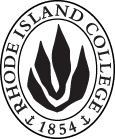 Cover page	Scroll over blue text to see further instructionsB.  NEW OR REVISED COURSES  D. SignaturesChanges that directly impact more than one department/program MUST have the signatures of all relevant department chairs, program directors, and relevant dean (e.g. when creating/revising a program using courses from other departments/programs). Proposals that do not have appropriate approval signatures will not be considered. Type in name of person signing and their position/affiliation.Send electronic files of this proposal and accompanying catalog copy to graduatecommittee@ric.edu and a printed or electronic signature copy of this form to the current Chair of Graduate Committee. Check Graduate Committee website for due dates.D.1. Approvals:   required from programs/departments/deans who originate the proposal.  may include multiple departments, e.g., for joint/interdisciplinary proposals. D.2. Acknowledgements: REQUIRED from OTHER PROGRAMS/DEPARTMENTS IMPACTED BY THE PROPOSAL. SIGNATURE DOES NOT INDICATE APPROVAL, ONLY AWARENESS THAT THE PROPOSAL IS BEING SUBMITTED.  List all other programs and departments affected by this proposal.  Signatures from these departments are required in the signature section. CONCERNS SHOULD BE BROUGHT TO THE GRADUATE COMMITTEE MEETING FOR DISCUSSION. A.1. CourseARTE 527: Graduate Student Teaching in Art EducationARTE 527: Graduate Student Teaching in Art EducationARTE 527: Graduate Student Teaching in Art EducationARTE 527: Graduate Student Teaching in Art EducationA.2. Proposal typeCourse:  creation Course:  creation Course:  creation Course:  creation A.3. OriginatorRebecca Shipe and Cheryl WilliamsHome departmentArt DepartmentArt DepartmentArt DepartmentA.4. Context and Rationale The FSEHD is undergoing an expansive redesign of teacher preparation programs in order to further strengthen programs and to respond to Rhode Island Department of Education (RIDE) accreditation standards and new regulations.  As part of this redesign, the Art Education Program is changing the credit structure around student teaching in order to ensure that teacher candidates will have more clinical hours in the field.  In the old program, candidates took 12 credits in their student teaching semester during the final semester. The 12 credits were ARTE 526 (Student Teaching in Art Education – 10 credits) and ARTE 564 (Seminar for Student Teaching in Art Education - 2 credits).In the new format, we are reducing the number of credits from 12 to 9 in order to ensure graduate students’ full-time status while reducing the financial burden (tuition cost) to complete this unpaid, full-time clinical experience. In addition, in order to meet the increased number of clinical experience hours required by RIDE, graduate students will complete this course as well as the additional clinical experience course, ARTE 520. Per these revisions, candidates will take:ARTE 520: Graduate Introduction to Art Education Student Teaching (early spring, 2 credits)ARTE 527: Graduate Student Teaching in Art Education (spring, 5 credits)ARTE 565: Graduate Art Education Student Teaching Seminar (spring, 2 credits)In addition, the old format offered ARTE 526 and ARTE 564 during both the Fall and Spring semesters. In the new format, these courses will only be offered in the Spring.This GC proposal is for ARTE 527: Graduate Student Teaching in Art Education and the substantive changes we are making to this class is a shift in credits from 10 to 5 and changing the semester that it will be offered. The course is a student teaching field experience in which candidates have a full-time (30 – 35 hours per week) clinical experience toward meeting RIDE’s new clinical residency requirements. We are able to drop this course to 5 credits because the new course (ARTE 520) will cover clinical content that used to be in ARTE 526.The FSEHD is undergoing an expansive redesign of teacher preparation programs in order to further strengthen programs and to respond to Rhode Island Department of Education (RIDE) accreditation standards and new regulations.  As part of this redesign, the Art Education Program is changing the credit structure around student teaching in order to ensure that teacher candidates will have more clinical hours in the field.  In the old program, candidates took 12 credits in their student teaching semester during the final semester. The 12 credits were ARTE 526 (Student Teaching in Art Education – 10 credits) and ARTE 564 (Seminar for Student Teaching in Art Education - 2 credits).In the new format, we are reducing the number of credits from 12 to 9 in order to ensure graduate students’ full-time status while reducing the financial burden (tuition cost) to complete this unpaid, full-time clinical experience. In addition, in order to meet the increased number of clinical experience hours required by RIDE, graduate students will complete this course as well as the additional clinical experience course, ARTE 520. Per these revisions, candidates will take:ARTE 520: Graduate Introduction to Art Education Student Teaching (early spring, 2 credits)ARTE 527: Graduate Student Teaching in Art Education (spring, 5 credits)ARTE 565: Graduate Art Education Student Teaching Seminar (spring, 2 credits)In addition, the old format offered ARTE 526 and ARTE 564 during both the Fall and Spring semesters. In the new format, these courses will only be offered in the Spring.This GC proposal is for ARTE 527: Graduate Student Teaching in Art Education and the substantive changes we are making to this class is a shift in credits from 10 to 5 and changing the semester that it will be offered. The course is a student teaching field experience in which candidates have a full-time (30 – 35 hours per week) clinical experience toward meeting RIDE’s new clinical residency requirements. We are able to drop this course to 5 credits because the new course (ARTE 520) will cover clinical content that used to be in ARTE 526.The FSEHD is undergoing an expansive redesign of teacher preparation programs in order to further strengthen programs and to respond to Rhode Island Department of Education (RIDE) accreditation standards and new regulations.  As part of this redesign, the Art Education Program is changing the credit structure around student teaching in order to ensure that teacher candidates will have more clinical hours in the field.  In the old program, candidates took 12 credits in their student teaching semester during the final semester. The 12 credits were ARTE 526 (Student Teaching in Art Education – 10 credits) and ARTE 564 (Seminar for Student Teaching in Art Education - 2 credits).In the new format, we are reducing the number of credits from 12 to 9 in order to ensure graduate students’ full-time status while reducing the financial burden (tuition cost) to complete this unpaid, full-time clinical experience. In addition, in order to meet the increased number of clinical experience hours required by RIDE, graduate students will complete this course as well as the additional clinical experience course, ARTE 520. Per these revisions, candidates will take:ARTE 520: Graduate Introduction to Art Education Student Teaching (early spring, 2 credits)ARTE 527: Graduate Student Teaching in Art Education (spring, 5 credits)ARTE 565: Graduate Art Education Student Teaching Seminar (spring, 2 credits)In addition, the old format offered ARTE 526 and ARTE 564 during both the Fall and Spring semesters. In the new format, these courses will only be offered in the Spring.This GC proposal is for ARTE 527: Graduate Student Teaching in Art Education and the substantive changes we are making to this class is a shift in credits from 10 to 5 and changing the semester that it will be offered. The course is a student teaching field experience in which candidates have a full-time (30 – 35 hours per week) clinical experience toward meeting RIDE’s new clinical residency requirements. We are able to drop this course to 5 credits because the new course (ARTE 520) will cover clinical content that used to be in ARTE 526.The FSEHD is undergoing an expansive redesign of teacher preparation programs in order to further strengthen programs and to respond to Rhode Island Department of Education (RIDE) accreditation standards and new regulations.  As part of this redesign, the Art Education Program is changing the credit structure around student teaching in order to ensure that teacher candidates will have more clinical hours in the field.  In the old program, candidates took 12 credits in their student teaching semester during the final semester. The 12 credits were ARTE 526 (Student Teaching in Art Education – 10 credits) and ARTE 564 (Seminar for Student Teaching in Art Education - 2 credits).In the new format, we are reducing the number of credits from 12 to 9 in order to ensure graduate students’ full-time status while reducing the financial burden (tuition cost) to complete this unpaid, full-time clinical experience. In addition, in order to meet the increased number of clinical experience hours required by RIDE, graduate students will complete this course as well as the additional clinical experience course, ARTE 520. Per these revisions, candidates will take:ARTE 520: Graduate Introduction to Art Education Student Teaching (early spring, 2 credits)ARTE 527: Graduate Student Teaching in Art Education (spring, 5 credits)ARTE 565: Graduate Art Education Student Teaching Seminar (spring, 2 credits)In addition, the old format offered ARTE 526 and ARTE 564 during both the Fall and Spring semesters. In the new format, these courses will only be offered in the Spring.This GC proposal is for ARTE 527: Graduate Student Teaching in Art Education and the substantive changes we are making to this class is a shift in credits from 10 to 5 and changing the semester that it will be offered. The course is a student teaching field experience in which candidates have a full-time (30 – 35 hours per week) clinical experience toward meeting RIDE’s new clinical residency requirements. We are able to drop this course to 5 credits because the new course (ARTE 520) will cover clinical content that used to be in ARTE 526.The FSEHD is undergoing an expansive redesign of teacher preparation programs in order to further strengthen programs and to respond to Rhode Island Department of Education (RIDE) accreditation standards and new regulations.  As part of this redesign, the Art Education Program is changing the credit structure around student teaching in order to ensure that teacher candidates will have more clinical hours in the field.  In the old program, candidates took 12 credits in their student teaching semester during the final semester. The 12 credits were ARTE 526 (Student Teaching in Art Education – 10 credits) and ARTE 564 (Seminar for Student Teaching in Art Education - 2 credits).In the new format, we are reducing the number of credits from 12 to 9 in order to ensure graduate students’ full-time status while reducing the financial burden (tuition cost) to complete this unpaid, full-time clinical experience. In addition, in order to meet the increased number of clinical experience hours required by RIDE, graduate students will complete this course as well as the additional clinical experience course, ARTE 520. Per these revisions, candidates will take:ARTE 520: Graduate Introduction to Art Education Student Teaching (early spring, 2 credits)ARTE 527: Graduate Student Teaching in Art Education (spring, 5 credits)ARTE 565: Graduate Art Education Student Teaching Seminar (spring, 2 credits)In addition, the old format offered ARTE 526 and ARTE 564 during both the Fall and Spring semesters. In the new format, these courses will only be offered in the Spring.This GC proposal is for ARTE 527: Graduate Student Teaching in Art Education and the substantive changes we are making to this class is a shift in credits from 10 to 5 and changing the semester that it will be offered. The course is a student teaching field experience in which candidates have a full-time (30 – 35 hours per week) clinical experience toward meeting RIDE’s new clinical residency requirements. We are able to drop this course to 5 credits because the new course (ARTE 520) will cover clinical content that used to be in ARTE 526.A.5. Student impactChanging the credits (from 10 to 5 for this course, and the total number of credits for this semester from 12 to 9) will ensure graduate students’ full-time status while reducing the financial burden (tuition cost) to complete this unpaid, full-time clinical experience. Restricting this course offering from Fall/Spring to Spring reduces students’ planning flexibility, but it is a required change due to the new early spring course that must be completed immediately prior to ARTE 527: Graduate Student Teaching in Art Education and 565: Graduate Art Education Student Teaching Seminar.Changing the credits (from 10 to 5 for this course, and the total number of credits for this semester from 12 to 9) will ensure graduate students’ full-time status while reducing the financial burden (tuition cost) to complete this unpaid, full-time clinical experience. Restricting this course offering from Fall/Spring to Spring reduces students’ planning flexibility, but it is a required change due to the new early spring course that must be completed immediately prior to ARTE 527: Graduate Student Teaching in Art Education and 565: Graduate Art Education Student Teaching Seminar.Changing the credits (from 10 to 5 for this course, and the total number of credits for this semester from 12 to 9) will ensure graduate students’ full-time status while reducing the financial burden (tuition cost) to complete this unpaid, full-time clinical experience. Restricting this course offering from Fall/Spring to Spring reduces students’ planning flexibility, but it is a required change due to the new early spring course that must be completed immediately prior to ARTE 527: Graduate Student Teaching in Art Education and 565: Graduate Art Education Student Teaching Seminar.Changing the credits (from 10 to 5 for this course, and the total number of credits for this semester from 12 to 9) will ensure graduate students’ full-time status while reducing the financial burden (tuition cost) to complete this unpaid, full-time clinical experience. Restricting this course offering from Fall/Spring to Spring reduces students’ planning flexibility, but it is a required change due to the new early spring course that must be completed immediately prior to ARTE 527: Graduate Student Teaching in Art Education and 565: Graduate Art Education Student Teaching Seminar.Changing the credits (from 10 to 5 for this course, and the total number of credits for this semester from 12 to 9) will ensure graduate students’ full-time status while reducing the financial burden (tuition cost) to complete this unpaid, full-time clinical experience. Restricting this course offering from Fall/Spring to Spring reduces students’ planning flexibility, but it is a required change due to the new early spring course that must be completed immediately prior to ARTE 527: Graduate Student Teaching in Art Education and 565: Graduate Art Education Student Teaching Seminar.A.6. Impact on other programs NoneNoneNoneNoneNoneA.7. Resource impactFaculty PT & FT: NoneNoneNoneNoneA.7. Resource impactLibrary:NoneNoneNoneNoneA.7. Resource impactTechnologyNoneNoneNoneNoneA.7. Resource impactFacilities:NoneNoneNoneNoneA.7. Resource impactPromotion/ Marketing needsNoneNoneNoneNoneA.8. Semester effectiveFall, 2021 A.9. Rationale if sooner than next Fall A.9. Rationale if sooner than next FallN/AN/ANewB.1. Course prefix and number ARTE 527B.2. Cross listing number if anyB.3. Course titleGraduate Student Teaching in Art EducationB.4. Course description In this culminating clinical experience, teacher candidates complete teaching experiences in elementary and secondary schools under the supervision of cooperating teachers and a college supervisor. This is a full-time experience.  Graded S, U.B.5. Prerequisite(s)Concurrent enrollment in ARTE 520 and ARTE 565; satisfactory completion of all major and professional courses required prior to student teaching; a cumulative GPA of 3.00 a full semester prior to student teaching; passing score(s) on the Praxis II, approved Preparing to Teach Portfolio; and a negative result from the required tuberculin test.B.6. OfferedSpring B.7. Contact hours B.8. Credit hours5B.9. Justify differences if anyB.10. Grading system S, UB.11. Instructional methodsFieldwork/Clinical practiceB.12.CategoriesRequired for major/minor | Required for CertificationB.13. How will student performance be evaluated?Attendance |  Reports of outside supervisorB.14. Redundancy with, existing coursesN/AB. 15. Other changes, if anyB.16. Course learning outcomes: List each one in a separate rowProfessional Org.Standard(s), if relevantHow will each outcome be measured?NO CHANGES HERE - only credit changeB.17. Topical outline: Do NOT insert a full syllabus, only the topical outlineAssignments/Key Products/Projects1) Implemented Elementary and Secondary Art Lesson Plans with Assessment Plans  – selected key Implemented Lesson Plans are assessed by Clinical Educator/Cooperating Teacher (CT) and College Supervisor (CS) using RI-ICEE Observation Rubric.  CT and CS each complete 3 assessments using the RI-ICEE Observation Rubric at each placement.2) Documentation of meeting all Rhode Island Professional Teaching Standards (RIPTS) and Art Teacher standards (National Art Education Association Professional Standards for Visual Arts Educators) – documentation in Teacher Candidate Work Sample (TCWS), which is implemented during student teaching but assessed in ARTE 464/5XX: Student Teaching Seminar in Art Education and in Art Education Student Teaching Portfolio, which is assessed in ARTE 464/5XX: Student Teaching Seminar in Art Education.  3) Knowledge of RI Initiatives Investigation, which is implemented during student teaching but assessed in ARTE 464/5XX: Student Teaching Seminar in Art Education, through a Knowledge of RI Initiatives Investigation Quiz and in Art Education Student Teaching Portfolio.  And FSEHD Anchored Disposition Instrument:4) FSEHD Dispositions Assessment RRL (Readiness for Recommendation for Licensure), which is completed by Clinical Educator/Cooperating Teacher and College Supervisor.  and5) FSEHD Dispositions Candidate Self-Assessment RRL.   Evaluation/ Grading CriteriaPerformance expectations on the RI-ICEE Observation Rubric are noted in the Student Teaching Handbook (p. 18), which notes the scores determining grades of S (Satisfactory) or U (Unsatisfactory). 
Assessment TimelineThe following timeframe is applied to both the Elementary Student Teaching Placement and the Secondary Student Teaching Placement:NamePosition/affiliationSignatureDateRebecca ShipeProgram Coordinator, Art EducationDoug BoschChair, Art DepartmentLesley Bogad Chair, Educational Studies Department Jeannine Dingus-EasonDean, Feinstein School of Education and Human Development Earl SimsonDean, Faculty of Arts and SciencesNamePosition/affiliationSignatureDate